د. عمَّـــار ياسين منصور
عقدةُ رانفييه ضابطةُ الإيقاع
بحثٌ في الوظيفةِ والتَّشريحِ الوظيفيِّN.B. 
To read the English version of this article,
click on the following link: The Nodes of Ranvier, The Equalizers
(Personal View)
لا شكَّ في أنَّ النَّقلَ العصبيَّ في الأليافِ النُّخاعينيَّةِ الـ Myelinated Neural Fibers
قدِ اكتسبَ السُّرعةَ والكفاءةَ بفضلِ غمدِ النُّخاعين الـ Myelin Sheath أوَّلاً، وبفضلِ هذا التَّشكيلِ البديعِ المُسمَّى بعقدةِ رانفييه الـ Node of Ranvier ثانياً. فأمَّا غمدُ النُّخاعينِ فقدْ جاءَ تفصيلُ أهميَّتِه في مقالٍ سابقٍ. وأمَّا عقدةُ رانفييه فأليكم تشريحُ دورِها مِنْ منظورٍ محضِ شخصيٍّ.في التَّشريحِ الوصفيِّ، هيَ مسائلُ جوهريَّةٌ تخصُّ البناءَ التَّشريحيَّ لعقدةِ رانفييه ما منحَها تلكمُ الوظيفةَ وذاكَ الاستثناء. إذْ يغيبُ في عقدةِ رانفييه غمدُ النُّخاعين (1). ينكمشُ قطرُ اللِّيفِ العصبيِّ بصورةٍ كبيرةٍ تصلُ حتَّى (30 - 40) % مِنْ قيمتهِ خارجَها (2). تكثرُ في غشائِها الخلويِّ الأقنيةُ الخاصَّةُ بشاردةِ الصُّوديوم Na+ (3). أخيراً، نجدُ في داخلِها كمَّاً كبيراً مِنَ الأنابيبِ المجهريَّة
الـ Microtubules واللُّييفاتِ المجهريَّةِ الـ Microfilaments (4).في التَّشريحِ الوظيفيِّ الـ Functional Anatomy، أعتقدُ بوجودِ ثلاثِ وظائفَ لعقدةِ رانفييه. فهيَ ضابطةُ الإيقاعِ التي تسهرُ على حسنِ أداءِ موجاتِ الضَّغطِ العاملةِ. تراقبُ مسارَها (1)، مناسيبَها (2)، كما وتعملُ على دعمِ سرعةِ انتشارِها مِنْ خلالِ تنظيمِ جزيئاتِ المادَّةِ داخلَ وسطِ انتشارِها (3).الرَّبطُ ما بينَ الشَّكلِ والوظيفةِ هوَ ما يُسمَّى اصطلاحاً بالتَّشريحِ الوظيفيِّ، وفيهِ سأخوضُ. هيَ محاولةٌ منِّي لتوظيفِ مُعطياتِ الكشفِ فائقِ الدِّقَّةِ للبناءِ التَّشريحيِّ للأليافِ العصبيَّةِ عامَّةً، ولعقدِ رانفييه خاصَّةً، على ضوءِ فرضيَّةِ النَّقلِ العصبيِّ الجديدةِ خاصَّتي؛ انظرِ الشَّكل (1).
الوظيفةُ الأولى: ضبطُ مناسيبِ موجةِ الضَّغطِ العاملةِ
The Function (1): To Control the Wave's Parametersحدَّدتِ العضويَّةُ مواصفاتِ موجاتِ الضَّغطِ العاملةِ داخلَ أليافِها العصبيَّةِ. فلكلِّ ليفٍ عصبيٍّ ما يُناسبُه مِنَ الموجاتِ العاملةِ. مواصفاتُ موجةِ الضَّغطِ العاملةِ هيَ مناسيبُها مِنْ طولِ موجةٍ، ارتفاعِ موجةٍ، وسرعةِ موجةٍ.  العلاقةُ بينَ هذهِ المناسيبِ الـ Wave's Parameters هيَ تفاعليَّةٌ بامتياز. السَّيطرةُ على إحداها يعني بالضَّرورةِ سيطرةً على ما تبقَّى منها، وهذا تحديداً منطقُ ما اعتمدتهُ العضويَّةُ حينَ سعيها لضبطِ مناسيبِ الموجاتِ العاملةِ الـ Action Pressure Waves.اهتمَّتِ العضويَّةُ الحيَّةُ بالجدليَّةِ القائمةِ بينَ مناسيبِ موجةِ الضَّغطِ العاملةِ. فاختارتْ لنفسِها أنْ تُمسكَ بمفتاحِ ارتفاعِ الموجةِ الـ Wave's Amplitude لمقاربةِ بقيَّةِ المناسيبِ. فارتفاعُ موجةِ الضَّغطِ هوَ الأسهلُ مقاربةً بالنِّسبةِ لها، كما أنَّ فعلَه أكيدٌ على المناسيبِ الأخرى للموجةِ.  تُشكِّلُ عقدُ رانفييه ممرَّاتٍ إجباريَّةً لموجةِ الضَّغطِ العاملةِ. سطحُ المقطعِ لهذهِ العقدِ سيُحدِّدُ ارتفاعَ وعرضَ وتالياً طولَ موجةِ ضغطِ العملِ. هَبْ موجةَ ضغطِ العملِ بالغتْ في مناسيبِها وطغتْ وتجبَّرتْ في قطعةٍ مِنْ مسارِها الطَّويل. مرورُها الإجباريُّ في عقدةِ رانفييهِ التَّاليةِ سيعيدُ للموجةِ مناسيبَها الصَّحيحة. تكرَّرَ الخطأ ثانيةً وثالثةً.. إلخ، التَّصحيحُ قادمٌ سريعاً لا محالة. فعقدُ رانفييه منتشرةٌ على طولِ المسارِ ساهرةً أبداً على ضبطِ مناسيبِ الموجةِ العاملةِ، وعلى حفظِها دائماً ضمنَ المعاييرِ القياسيَّةِ الـ The Standards؛ انظرِ الشَّكل (2).الوظيفةُ الثَّانيةُ: ضبطُ مسارِ موجةِ الضَّغطِ العاملةِ
The Function (2): To Control the Wave's Trajectoryكما كلِّ الموجاتِ الطُّولانيَّةِ، تستعملُ موجةُ ضغطِ العملِ حينَ انتشارِها قِطاعاً أنبوبيَّاً مِنْ وسطِ الانتشارِ، لا كاملَ وسطِ الانتشارِ كما قدْ يظنُّ أحدُنا. أنبوبُ الانتشارِ هذا، أو مسارُ الموجةِ
الـ Wave's Trajectory، هوَ أنبوبٌ وظيفيٌّ، لا وجودَ له خارجَ زمنِ انتشارِ موجةِ الضَّغطِ العاملةِ الـ Action Pressure Wave. رغمَ ذلك، هوَ أنبوبٌ حقيقيٌّ قابلٌ للقياسِ.بدقَّةٍ متناهيةٍ رسمتِ العضويَّةُ مسارَ موجاتِ الضَّغطِ العاملةِ داخلَ الأليافِ العصبيَّةِ. ففي العصبوناتِ الحركيَّةِ الـ Motor Neurons، يبدأُ مسارُ الموجةِ عندَ محيطِ منطقةِ التَّذخيرِ
الـ Axon Hillock وينتهي في التَّوسُّعِ ما قبلَ المشبكِ العصبيِّ الـ Presynaptic Knob. يكونُ المسارُ مُعلَّقاً في مركزِ المحورِ العصبيِّ ومُثبَّتاً في المكانِ بروافعَ. هذهِ الرَّوافعُ ما هيَ إلَّا عقدُ رانفييه.شبيهاً لهُ يكونُ المسارُ في العصبوناتِ الحسِّيَّةِ الـ Sensory Neurons، مع فارقٍ وحيدٍ هوَ في المُبتدأ والمُنتهى. فمسارُ الموجةِ العاملةِ يبدأُ في المحيطِ مِنْ مُستقبلٍ حسِّيٍّ الـ Sensory Receptor وينتهي مركزيَّاً في مشبكٍ عصبيٍّ الـ Synapse.وحمايةً لعناصرِها الجداريَّةِ، تتجنَّبُ العضويَّةُ تماسَ مكوِّناتِ اللِّيفِ العصبيِّ مع موجةِ الضَّغطِ العاملةِ. فلا يقتربُ الغشاءُ الخلويُّ الـ Cell Membrane مِنْ مسارِ موجةِ الضَّغطِ خارجَ لوازمِ الضَّرورةِ، أيْ خارجَ عُقدِ رانفييه حيثُ تحلُّ الضَّرورةُ كما سنرى لاحقاً. بلْ تحرصُ على تركِ مسافةِ أمانٍ بينَهما مِنْ البلازما الخاملةِ وظيفيَّاً الـ Non- Active Cytoplasm؛ لا تُشاركُ البلازما الخاملةُ فعليَّاً في بناءِ مسارِ الموجةِ العاملةِ. لكنَّها تعملُ على تلبيةِ نداءِ الضَّغطِ السَّالبِ لذيلِ موجةِ الضَّغط الـ Trough حمايةً للغشاءِ الخلويِّ مِنْ قوَّةِ الذَّيلِ الماصَّةِ الخامصةِ
الـ Collapsing Forces. كما وتعملُ أيضاً على امتصاصِ جزءٍ مِنَ الفعلِ الضَّاغطِ لجبهةِ الموجةِ الـ Crest، تاركةً إجهاضَ ما فاضَ عنْ قدرتِها إلى خلايا شوان الـ Schwann Cells ولمنتوجِها الثَّمينِ مِنْ غمدِ النُّخاعين الـ Myelin Sheath؛ انظرِ الشَّكلَ (3).أفترضُ أنّهُ حدثَ وتجبَّرتِ الموجةُ العاملةُ وخرجتْ عنِ المسارِ المرصودِ لها أبداً. واستعملتْ كاملَ الوسطِ الدَّاخليِّ لقطعةٍ بينَ عقدتين. فوصلتْ حتَّى حدوِدِ الغشاءِ الخلويِّ للمحورِ العصبيِّ. حينَها يصبحُ الخطرُ على العضويَّةِ داهماً، كما ويصبحُ ضياعُ الطَّاقةِ عندَ الموجةِ الضَّالَّةِ كبيراً.لا تقبلُ العضويَّةُ بشذوذٍ كهذا. فعقدةُ رانفييه هيَ بالمرصادِ دائماً. إذْ لا يمكنُ للموجةِ الشَّاذّةِ أنْ تمرَّ منها دونَ أنْ تُعدِّلَ مِنْ سلوكِها. وتلبسَ مِنْ جديدٍ ثوبَ الطَّاعةِ، وتلزمَ المسارَ المحدَّدَ لها. فتخرجُ الموجةُ مِنَ العقدةِ، كما مِنْ جميعِ العقدِ، معلومةَ المسارِ وقيمةِ المناسيبِ. لا سيَّما وقدْ علمتِ موجةُ الضَّغطِ العاملةُ أنَّ مشابهاتٍ لهذهِ العقدةِ تنتظرُها على طولِ دربِ انتشارِها؛ انظرِ الشَّكلَ (4).
الوظيفةُ الثَّالثةُ: رفعُ كفاءةِ مسارِ موجةِ الضَّغطِ العاملةِ
The Function (3): To Optimize the Wave's Trajectoryتنتقلُ الإشارةُ العصبيَّةُ داخلَ المحورِ العصبيِّ على شكلِ موجةٍ مِنْ ضغطِ العملِ الـ Action Pressure Wave. موجةُ ضغطِ العملِ هيَ موجةٌ طولانيَّةٌ الـ Longitudinal Wave. تتألَّفُ، كما جميعِ الموجاتِ الطولانيَّةِ، مِنْ جبهةٍ الـ Compression (Crest) وذيلٍ الـ Rarefaction (Trough). يكونُ الضَّغطُ موجباً في جبهةِ الموجةِ، وسالباً عندَ ذيلِها. يتذيَّلُ الضَّغطُ المنخفضُ جبهةَ الموجةِ، ويتلازمانِ على هذا النَّحوِ على طولِ اللِّيفِ العصبيِّ. طولُ اللِّيفِ العصبيِّ يُكافئُ فعليَّاً طولَ مسارِ الموجةِ العاملةِ الـ Wave's Trajectory.قدْ يبلغُ طولُ المسارِ مبلغاً كبيراً أحياناً. فكثيراً ما تحتاجُ موجةُ الضَّغطِ العاملةُ أنْ تقطعَ هكذا مساراتٍ طويلةً قبلَ أنْ تصلَ هدفَها. أمامَ حتميَّةٍ كهذهِ، وتسهيلاً لانتشارِها، عملتِ العضويَّةُ على تحسينِ (تعبيدِ الـ Paving) مسارِ انتشارِ موجاتِها العاملةِ. واستخدمتْ لهذهِ الغايةِ الكموناتِ الكهربائيَّةَ الـ Action Potentials لما عُرفَ عنْ هذهِ الاخيرةِ مِنْ قدرةٍ على تنظيمِ ورصِّ جزيئاتِ المادَّةِ رفعاً لكثافةِ الوسطِ مسارِ الموجةِ.في عقدةِ رانفييه، يعملُ الضَّغطُ السَّالبُ المتذيِّلُ لموجةِ الضَّغطِ العاملةِ على فتحِ بوَّاباتِ أقنيةِ شاردةِ الصُّوديوم الـ Pressure- Gated Na+ Channels، وتالياً على استدعاءِ شاردةِ الصُّوديوم إلى الدَّاخلِ الخلويِّ. تشحنُ شواردُ الصُّوديومِ الموجبةُNa+ ذيلَ الموجةِ بشحنتِها. الوسطُ الدَّاخليُّ للمحورِ العصبيِّ سالبُ القطبيَّةِ أساساً بسببِ البروتيناتِ البلازميَّةِ والشَّواردِ الأخرى سالبةِ القطبيَّةِ.يتأسَّسُ بذلك فرقٌ في الكمونِ بينَ ذيلِ الموجةِ موجبةِ القطبيَّةِ الـ Positive Polarity اكتساباً والدَّاخلِ الخلويِّ سلبيِّ القطبيَّةِ الـ Negative Polarity أساساً. ما بينَ مصعدٍ موجبٍ ومهبطٍ سالبٍ، يتخلَّقُ كمونٌ وينفرغُ تيَّارٌ. الأوَّلُ هوَ كمونُ العملِ القياسيُّ الـ Standard Action Potential، والثَّاني هوَ تيَّارُ العملِ الكهربائيُّ القياسيُّ الـ Standard Electrical Current.خلالَ عمليَّةِ النَّقلِ العصبيِّ الواحدةِ، لا نجدُ كمونَ عملٍ قياسيَّاً واحداً، ولا تيَّاراً قياسيَّاً واحداً. بلْ نجدُ مجموعةً متجانسةً منها. يبدأُ اللَّاحقُ منها حيثُ ينتهي السَّابقُ لها مباشرةً. وكأنَّ السَّابقَ يُشرفُ على ولادةِ اللَّاحقِ ومِنْ ثمَّ يختفي.كموناتُ العملِ القياسيَّةُ، كما تيَّاراتُها، هيَ كينوناتٌ عاملةٌ محليَّاً. يعملُ واحدُها داخلَ قطعةٍ بينَ عقدتينِ وحيدةٍ لا يتعدَّاها، ففيها يكونُ منبتُه وفيها يكونُ المنتهى وظيفيَّاً وماديَّاً. هيَ وحداتٌ تنظيميَّةٌ داعمةٌ لموجةِ الضَّغطِ العاملةِ. هيَ تهتمُّ بتصنيعِ مسارِ الموجةِ بالقطعةِ. كلُّ كمونٍ منها يبني مسارَ الموجةِ في قطعتهِ رفعاً لكفاءةِ النَّقلِ فيها. اجتماعُ المساراتِ القطعيَّةِ الـ Segmental Trajectories يصنعُ مسارَ الموجةِ الكُليَّ.لمشاهدةِ فيلمٍ قصير يشرحُ تفصيلاً وظيفةَ كموناتِ العملِ القياسيَّةِ وتيَّاراتِها في رفعِ كفاءةِ مسارِ الموجاتِ العاملةِّ،
انقرْ على هذا الرَّابط: 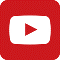 عمليَّاً، وإذا ما أردْنا المُماثلةَ في التَّصويرِ، تُعبِّدُ كموناتُ العملِ القياسيَّةُ، مع تيَّاراتِها الكهربائيَّةِ، الطَّريقَ أمامَ موجةِ الضَّغطِ العاملةِ وشيكةِ القدوم. هيَ ترصُّ العناصرَ البلازميَّةَ وتجمعُ المتنافرينَ منها شحنةً تحقيقاً لتجانسِ المسارِ ورفعاً لكثافتِه. ولا يخفى على عارفٍ ما لذلكَ مِنْ أهميَّةٍ في زيادةِ سرعةِ موجاتِ الضَّغطِ وتقليلِ ضياعاتِ الطَّاقةِ فيها؛ انظرِ الشَّكل (5).التَّشريحُ الوظيفيُّ The Functional Anatomyمِنْ أجلِ مزيدِ تمكينٍ، شاهدِ الفيديو التَّالي في التَّشريحِ الوصفيِّ ِ لعقدِ رانفييه: 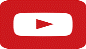 عقدُ رانفييه هيَ محطَّاتٌ لبناءِ كموناتِ وتيَّاراتِ العملِ القياسيَّةِ. مادَّةُ البناءِ الأساسيَّةُ هيَ شواردُ الصُّوديوم Na+. خزَّانُ هذهِ الأخيرةِ هوَ الوسطُ خارجُ اللِّيفِ العصبيِّ. مِحراكُ عمليَّةِ البناءِ هوَ الضَّغطُ السَّالبُ لذيلِ موجةِ الضَّغطِ العاملةِ الـ Wave's Trough. لذلكَ كلِّه، كانَ لزاماً على العضويَّةِ تعزيزُ شروطِ الاتِّصالِ بينَ داخلِ اللِّيفِ العصبيِّ وخارجِه؛ انظرِ الشَّكل (3).لحسنِ الأداءِ، خلعَ المحورُ العصبيُّ درعَه النُّخاعينيَّ الـ Myelin Sheath في عقدةِ رانفييه (1). كثَّفَ فيها أعدادَ ممرَّاتِ العبورِ (2)، أيْ أقنيةِ شاردةِ الصُّوديوم Na+. اقتربَ غشاؤهُ الخلويُّ مِنْ موجةِ الضَّغطِ العاملةِ حدودَ التَّماسِ المباشرِ معها فتقاصرَ قطرُ اللِّيفِ العصبيِّ في مستوى عقدةِ رانفييه ما نسبتُه (30-40) % (3). بذلكَ يمكنُ لطيفِ الضَّغطِ السَّالبِ لذيلِ الموجةِ أنْ يطالَ مباشرةً الوسطَ الخارجيَّ فيغرفَ منهُ ما شاءَ مِنْ موادِ البناءِ، أيْ شواردِ الصُّوديوم Na+.مِنْ أجلِ مزيدِ تمكينٍ، شاهدِ الفيديو التَّالي في التَّشريحِ الوظيفيِّ ِ لعقدةِ رانفييه: والمقابلُ بسيطٌ وعبقريٌّ، شبكةٌ كثيفةٌ مِنْ أليافٍ مجهريَّةٍ الـ Microtubules & Microfilaments رفدَ بها غشاءَه مِنَ الدَّاخلِ (4). تحمي كثافةُ الشَّبكةِ الغشاءَ الخلويَّ مِنْ تَبعاتِ الاحتكاكِ المباشرِ والمؤلمِ مع موجةِ الضَّغطِ، هذا مِنْ جهة. وتسمحُ عيونُها وافرةُ العددِ بالتَّبادلِ الحُرِّ معَ الوسطِ الخارجيِّ، مِنْ جهةٍ أخرى. إذاً، هيَ تقومُ مقامَ البلازما الخاملةِ في القطعةِ بينَ عقدتينِ في حمايةِ غشاءِ اللِّيفِ العصبيِّ مِنْ قوَّةِ الذَّيلِ الخامِصةِ، ومِنْ طاقة الجبهةِ الدَّافعةِ. قدْ يقولُ قائلٌ، لماذا لمْ تستدعِ العضويَّةُ خلايا شوان الـ Schwann Cells ومنتوجَها الثَّمينَ غمدَ النُّخاعين الـ Myelin Sheath لحمايةِ الغشاءِ الخلويِّ في مستوى عقدةِ رانفييه؟أقولُ، غمدُ النُّخاعين جدارٌ متينٌ مقاومٌ، لكنَّه أصمٌّ لا ثقوبَ فيه. والثقوبُ منافذُ لشاردةِ الصُّوديوم Na+ المادَّةِ الأساسِ في بناءِ كموناتِ العملِ القياسيَّةِ. إضافةً لذلكَ، إنْ كانَ دعمُ الغشاءِ الخلويِّ مِنَ الخارجِ بغمدِ النَّخاعين فعَّالاً في امتصاصِ فعلِ جبهةِ الموجةِ، فهوَ لا شكَّ قاصرٌ في الوقايةِ مِنْ تأثيراتِ القوَّةِ الماصَّةِ لذيلِها. لاسيَّما إذا ما علمنا أنَّ التَّماسَ بينَ جدارِ عقدةِ رانفييه وموجةِ الضَّغطِ شرطٌ أساسيٌّ لإتمامِ مهامِّ العقدةِ في ضبطِ المناسيبِ والمسارِ وابتناءِ كموناتِ العملِ القياسيَّةِ.تلعبُ أقنيةُ شاردةِ الصُّوديوم Na+ ذواتُ البوَّاباتِ العاملةِ بفرقِ الضَّغطِ الـ Pressure- Gated Na+ Channels  دوراً هامَّاً في حركيَّةِ الشَّواردِ نحوَ الدَّاخلِ الخلويِّ. بوَّاباتُها الدَّاخليَّةُ مركزيَّةُ التَّموضعِ، تتثبَّتُ على عارضةِ القناةِ القريبةِ مِنْ جهةِ هبوبِ موجةِ ضغطِ العمل. تنحني بوَّاباتُها عندَ مرورِ جبهةِ الموجةِ عاليةِ قيمةِ الضَّغطِ فتنغلقُ أقنيةُ العبور. بينَما يعملُ الضَّغطُ السَّالبُ المُتذيِّلُ للموجةِ عندَ مرورِه على فتحِ المغاليقِ وشفطِ شواردِ الصُّوديوم نحوَ الدَّاخل، وتالياً على ابتناءِ كمونِ عملٍ قياسيٍّ جديدٍ؛ انظرِ الشَّكل (6).عقدةُ رانفيه، ضابطةُ الإيقاع
The Node of Ranvier, the Equalizerمِنْ أجلِ مزيدِ تمكينٍ، شاهدِ الفيديو التَّالي حولَ الوظائفِ الثَّلاثِ لعقدِ رانفييه: تسري موجةُ ضغطِ العملِ داخلَ المحورِ العصبيِّ بسرعةٍ كبيرة. تتكرَّرُ العمليَّاتُ الحيويَّة مِنْ نقلٍ عصبيٍّ عدداً مهولاً مِنَ المرَّات. يمكنُ لهذهِ الموجةِ، مناسيبَ ومساراً، أنْ يعتريَها خللٌ ما في مكانٍ ما وباتِّجاهٍ ما. وهذا ما لا تتحمَّلُه العضويَّةُ الحيَّةُ. انحرافاتٌ طفيفةٌ بمقياسِ البشرِ يتلوها خرابٌ كبيرٌ بمقياسِ العضويَّةِ وبمساعيها نحوَ الكمال. أخطاءُ النَّقلِ العصبيِّ تحملُ خطراً ليسَ على الحاصلِ الوظيفيِّ النِّهائيِّ وحسبْ، بلْ يتعدَّاهُ إلى سلامةِ بنيةِ وبناءِ العناصرِ التَّشريحيَّةِ الحاضنةِ لهُ.قامتِ العضويَّةُ بجهودٍ عظيمةٍ تأميناً لسيرِ العملِ وضبطاً لعناصرِ الجودة. فالحاملُ موجةُ ضغطٍ، ولكلِّ موجةٍ مناسيبُها الـ Parameters. فعملتِ العضويَّةُ على ضبطِ هذهِ المناسيبِ، وألقتْ مسؤوليَّةَ الفعلِ على عقدِ رانفييه.وضعتْ تصوُّراتِها حولَ مسارِ الحركةِ الأمثلِ لوظيفةِ النَّقلِ وشروطِ السَّلامةِ، فبدا لها أنبوباً مُعلَّقاً داخلَ بلازما اللِّيفِ العصبيِّ. فجعلتْ لهُ روافعَ تُعلِّقُه حيثُ يجبُ في مركزِ اللِّيفِ العصبيِّ، وحرصتْ على تأمينِ ذلكَ على الدَّوام. وكما دائماً، استنفرتْ عقدُ رانفييه للقيامِ بفعلِ التَّثبيتِ وتعليقِ المسارِ للموجاتِ العاملةِ.عقدُ رانفييه هيَ مُسرِّعاتٌ لموجاتِ الضَّغطِ العاملةِ داخلَ اللِّيفِ العصبيِّ أيضاً. كلُّ واحدةٍ منها تهتمُّ ببناءِ مسارِ الموجةِ العاملةِ في قطعتِها الخاصَّةِ. ترصُّ عناصرَ المادَّةِ داخلَ أنبوبِ الانتشار. تمهِّدُ الطَّريقَ Paving the Road لعبورِ موجةِ الضَّغطِ العاملةِ. فيكونُ مرورُ هذهِ الأخيرةِ سريعاً كما يجبُ مع منسوبِ فقدٍ غيرِ ذي قيمةٍ في طاقتِها الحركيَّةِ. ووسيلتُها في ذلكَ كموناتُ العملِ القياسيَّةُ وتيَّاراتُها الكهربائيَّةُ.
ملاحظةٌ هامَّةٌ
لمعرفةِ المزيدِ عنْ فرضيَّتي في النَّقلِ العصبيِّ، اقرأ مقالاً لي بعنوان: 
النَّقلُ العصبيُّ، بينَ مفهومٍ قاصرٍ وجديدٍ حاضرٍ...................................................................................................في سياقاتٍ أخرى، أنصحُ بقراءةِ المقالاتِ التَّالية:17/6/2018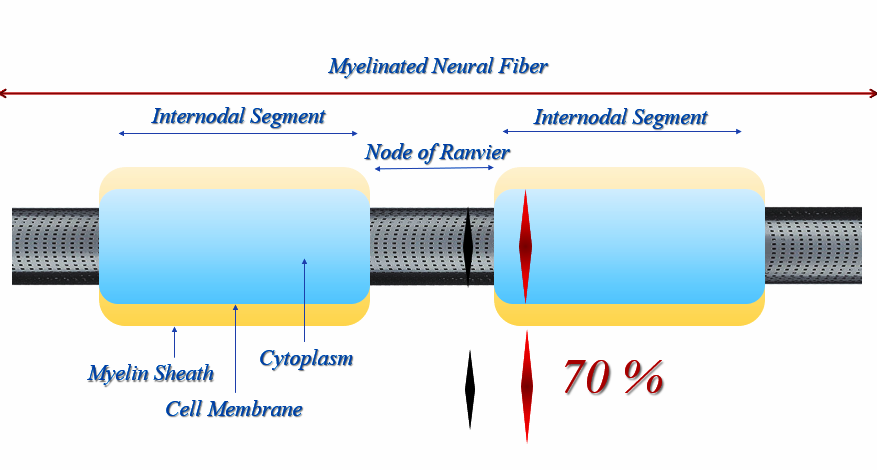 
الشَّكل (1)عقدةُ رانفييه The Node of Ranvier

لمزيدِ تفصيلٍ في التَّشريحِ الوظيفيِّ لعقدة ِرانفييه، شاهدِ الفيديو على الرَّابطِ التَّالي:
هيَ مناطقُ مِنَ اللِّيفِ العصبيِّ عاريةٌ مِنْ غمدِ النُّخاعين.
تتوزَّعُ على مسافاتٍ متساويةٍ على طولِ اللِّيفِ العصبيِّ النُّخاعينيِّ الـ Myelinated Neural Fiber.
القطعةُ بينَ كل عقدتينِ الـ Internodal Segment مُغطَّاةٌ بالكاملِ بغمدِ النُّخاعين الـ Myelin Sheath.
 في عقدةِ رانفييه، تكثرُ أقنيةُ شاردةِ الصُّوديوم  Na+ ( الثُّقوبُ السَّوداءُ)، وتكثرُ الأنابيبُ المجهريَّةُ الـ Microtubules
واللُّييفاتُ المجهريَّة الـ Microfilaments (غيرُ ظاهرةٍ في الرَّسم). بالمقابلِ، يتناقصُ فيها قطرُ اللِّيفِ العصبيِّ تناقصاً ملحوظاً بما نسبتهُ 30-40% مِنْ قطرهِ خارجَها. سأحاولُ في هذا البحثِ  تبريرَ عِلَّةِ وجودِ كلٍّ مِنْ هذهِ العناصرِ الثَّلاثةِ والحالةِ التي هيَ عليها في منطقةِ العقدِ الرانفيَّة.
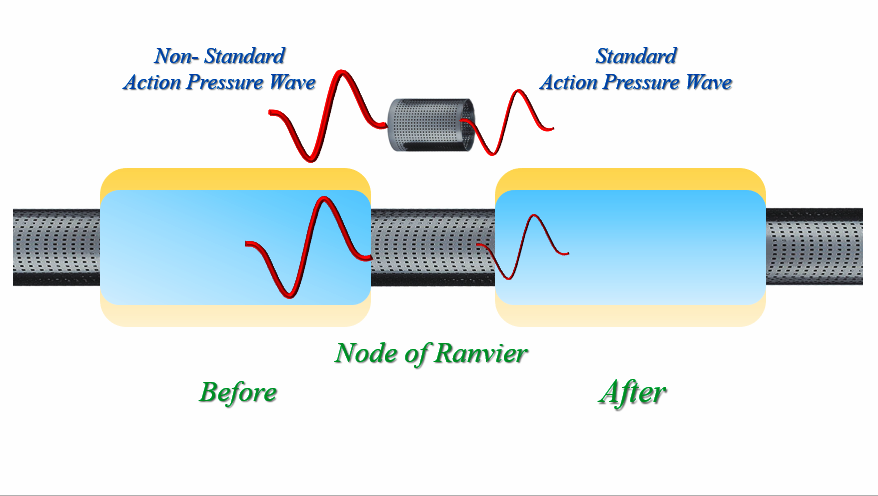 الشَّكل (2)الوظيفةُ الأولى: ضبطُ مناسيبِ الموجةِ العاملة
The Function (1) :Controlling the Parameters of Action Pressure Wave 
لمشاهدةِ فيديو قصيرٍ يشرحُ تفصيلاً وظيفةَ عقدةِ رانفييه في ضبطِ مناسيبِ الموجةِ العاملةِ،
انقرْ على هذا الرَّابط:
أفترضُ أنَّ موجةَ الضَّغطِ العاملةَ أرادتْ لنفسِها أكثرَ ممَّا قدْ أُجيزَ لها. مدَّتْ مِنْ طولِ موجتِها. تغوَّلتْ ورفعتْ محمولَها مِنَ الطَّاقة. عندَها سيكونُ الخطرُ وشيكاً يُهدِّدُ عناصرَ العضويَّةِ ابتداءً، كما ووظيفةَ العضوِ المعنيِّ انتهاءً.
استشعرتِ العضويَّةُ مُسبقاً فرضيَّةَ الخللِ هذهِ، وأعدَّتْ لها الحلولَ النَّاجعةَ حتَّى قبلَ أنْ تبدأ.
هيَ عقدُ رانفييه ثانيةً، حيثُ تنتشرُ العقدُ على طولِ المحورِ العصبيِّ كضابطِ إيقاعٍ يسهرُ على التزامِ الموجاتِ العاملةِ بمعاييرِ العملِ مِنْ سرعةٍ وحمولة. يعيدُ الأمورَ إلى نصابِها الصَّحيحِ عندَ كلِّ سانحةٍ. مرورُ الموجةِ المُتمرِّدةِ في عقدةِ رانفييه الأقربِ إليها، سيعيدُ للموجةِ رشدَها. فتنتظمُ مناسيبُها ثانيةً. امتحانُ الجودةِ هذا سيتكرَّرُ على طولِ المحورِ العصبيِّ وصولاً إلى منتهى عمليَّةِ النَّقلِ العصبيِّ في المشبكِ العصبيِّ.

 قارنْ شكلَ الموجةِ الشَّاذَّةِ جيبيَّ الشَّكلِ في قطعةٍ مِنَ المحورِ العصبيِّ، مع شكلِها بعدَ مرورِها في عقدةِ رانفييه.
الآنَ، وبعدَ مرورِها في عقدةِ رانفييه، أصبحتْ موجةُ الضَّغطِ العاملةُ ذاتَ مناسيبَ أكثرَ انسجاماً مع حاجةِ النَّقلِ العصبيِّ مِنْ جهةٍ، وأكثرَ التزاماً بضروراتِ السَّلامةِ النَّسيجيَّةِ لمكوِّناتِ اللِّيفِ العصبيِّ مِنْ جهةٍ أخرى.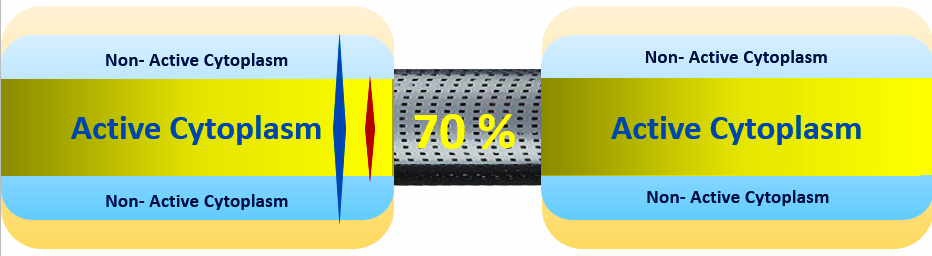 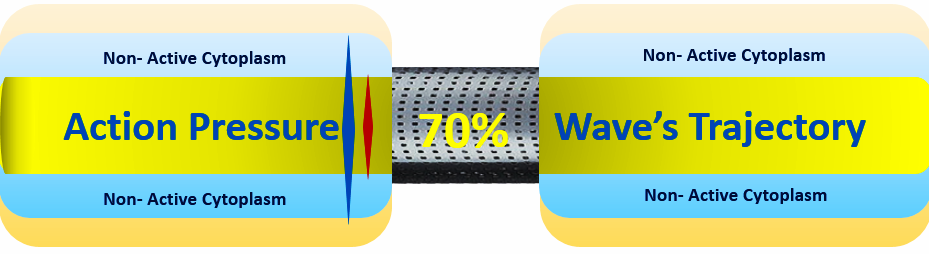 الشَّكل (3)
التَّشريحُ الوظيفيُّ لعقدةِ رانفييه
The Node of Ranvier, The Functional Anatomy

لمزيدِ تمكينٍ، شاهدِ العرضَ التَّالي في تشريحِ عقدةِ رانفييه الوظيفيِّ: وآخرَ في تشريحِ عقدةِ رانفييه الوصفيِّ:

تستعملُ الموجةُ العاملةُ قطاعاً أنبوبيَّاً مركزيَّاً مِنْ بلازما اللِّيفِ العصبيِّ (البلازما الفعَّالةُ الـ Active Cytoplasm).
أنبوبُ الانتشارِ هذا الـ Tubular Tract يكافئُ عمليَّاً وواقعاً مسارَ الموجةِ.
في القطعةِ ما بينَ عقدتين الـ Internodal Segment، يُحاطُ أنبوبُ الانتشارِ بطبقةٍ مِنَ البلازما الخاملةِ الـ Non-Active Cytoplasm. البلازما الخاملةُ لا تشاركُ في بناءِ مسارِ موجةِ الضَّغطِ العاملة.
تلبِّي البلازما الخاملةُ نداءَ الضَّغطِ السَّالبِ الـ Negative Pressure لذيلِ الموجةِ العاملةِ الـ Trough،
فتحمي بذلكَ الغشاءَ الخلويَّ للِّيفِ العصبيِّ الـ Cell Membrane مِنْ قوَّةِ ذيلِ الموجةِ الجاذبةِ الخامصةِ
الـ Collapsing Forces. كما تعملُ على حمايتهِ ولو نسبيَّاً مِنْ تأثيراتِ الطَّاقةِ الحركيَّةِ لجبهةِ الموجةِ العاملةِ الـ Crest. 
بالمقابلِ، يهتمُّ غمدُ النُّخاعين الـ Myelin Sheath بمقاومةِ الجزءِ الأكبرِ مِنْ طاقةِ جبهةِ الموجة.
في عقدةِ رانفييه، ومِنْ أجلِ بناءِ كموناتِ العملِ القياسيَّةِ والتيَّاراتِ الكهربائيَّةِ القياسيَّةِ، تحتاجُ العضويَّةُ إلى خلقِ تماسٍ مباشرٍ ما بينَ الموجةِ العاملةِ والغشاءِ الخلويِّ. مِنْ أجلِ ذلكَ، تختفي البلازما الخاملةُ، ويتقاصرُ قطرُ اللِّيفِ العصبيِّ ما نسبتُه (30 إلى 40) %، ويقتربُ الغشاءُ الخلويُّ مع أقنيةِ شواردِ الصُّوديومِ ذواتِ البوَّاباتِ العاملةِ على الضَّغطِ
الـ Pressure-Gated Na+ Channels حتَّى حدودِ التَّماسِ المباشرِ مع موجةِ الضَّغط. الشَّكل (3)
التَّشريحُ الوظيفيُّ لعقدةِ رانفييه
The Node of Ranvier, The Functional Anatomy

لمزيدِ تمكينٍ، شاهدِ العرضَ التَّالي في تشريحِ عقدةِ رانفييه الوظيفيِّ: وآخرَ في تشريحِ عقدةِ رانفييه الوصفيِّ:

تستعملُ الموجةُ العاملةُ قطاعاً أنبوبيَّاً مركزيَّاً مِنْ بلازما اللِّيفِ العصبيِّ (البلازما الفعَّالةُ الـ Active Cytoplasm).
أنبوبُ الانتشارِ هذا الـ Tubular Tract يكافئُ عمليَّاً وواقعاً مسارَ الموجةِ.
في القطعةِ ما بينَ عقدتين الـ Internodal Segment، يُحاطُ أنبوبُ الانتشارِ بطبقةٍ مِنَ البلازما الخاملةِ الـ Non-Active Cytoplasm. البلازما الخاملةُ لا تشاركُ في بناءِ مسارِ موجةِ الضَّغطِ العاملة.
تلبِّي البلازما الخاملةُ نداءَ الضَّغطِ السَّالبِ الـ Negative Pressure لذيلِ الموجةِ العاملةِ الـ Trough،
فتحمي بذلكَ الغشاءَ الخلويَّ للِّيفِ العصبيِّ الـ Cell Membrane مِنْ قوَّةِ ذيلِ الموجةِ الجاذبةِ الخامصةِ
الـ Collapsing Forces. كما تعملُ على حمايتهِ ولو نسبيَّاً مِنْ تأثيراتِ الطَّاقةِ الحركيَّةِ لجبهةِ الموجةِ العاملةِ الـ Crest. 
بالمقابلِ، يهتمُّ غمدُ النُّخاعين الـ Myelin Sheath بمقاومةِ الجزءِ الأكبرِ مِنْ طاقةِ جبهةِ الموجة.
في عقدةِ رانفييه، ومِنْ أجلِ بناءِ كموناتِ العملِ القياسيَّةِ والتيَّاراتِ الكهربائيَّةِ القياسيَّةِ، تحتاجُ العضويَّةُ إلى خلقِ تماسٍ مباشرٍ ما بينَ الموجةِ العاملةِ والغشاءِ الخلويِّ. مِنْ أجلِ ذلكَ، تختفي البلازما الخاملةُ، ويتقاصرُ قطرُ اللِّيفِ العصبيِّ ما نسبتُه (30 إلى 40) %، ويقتربُ الغشاءُ الخلويُّ مع أقنيةِ شواردِ الصُّوديومِ ذواتِ البوَّاباتِ العاملةِ على الضَّغطِ
الـ Pressure-Gated Na+ Channels حتَّى حدودِ التَّماسِ المباشرِ مع موجةِ الضَّغط. الشَّكل (3)
التَّشريحُ الوظيفيُّ لعقدةِ رانفييه
The Node of Ranvier, The Functional Anatomy

لمزيدِ تمكينٍ، شاهدِ العرضَ التَّالي في تشريحِ عقدةِ رانفييه الوظيفيِّ: وآخرَ في تشريحِ عقدةِ رانفييه الوصفيِّ:

تستعملُ الموجةُ العاملةُ قطاعاً أنبوبيَّاً مركزيَّاً مِنْ بلازما اللِّيفِ العصبيِّ (البلازما الفعَّالةُ الـ Active Cytoplasm).
أنبوبُ الانتشارِ هذا الـ Tubular Tract يكافئُ عمليَّاً وواقعاً مسارَ الموجةِ.
في القطعةِ ما بينَ عقدتين الـ Internodal Segment، يُحاطُ أنبوبُ الانتشارِ بطبقةٍ مِنَ البلازما الخاملةِ الـ Non-Active Cytoplasm. البلازما الخاملةُ لا تشاركُ في بناءِ مسارِ موجةِ الضَّغطِ العاملة.
تلبِّي البلازما الخاملةُ نداءَ الضَّغطِ السَّالبِ الـ Negative Pressure لذيلِ الموجةِ العاملةِ الـ Trough،
فتحمي بذلكَ الغشاءَ الخلويَّ للِّيفِ العصبيِّ الـ Cell Membrane مِنْ قوَّةِ ذيلِ الموجةِ الجاذبةِ الخامصةِ
الـ Collapsing Forces. كما تعملُ على حمايتهِ ولو نسبيَّاً مِنْ تأثيراتِ الطَّاقةِ الحركيَّةِ لجبهةِ الموجةِ العاملةِ الـ Crest. 
بالمقابلِ، يهتمُّ غمدُ النُّخاعين الـ Myelin Sheath بمقاومةِ الجزءِ الأكبرِ مِنْ طاقةِ جبهةِ الموجة.
في عقدةِ رانفييه، ومِنْ أجلِ بناءِ كموناتِ العملِ القياسيَّةِ والتيَّاراتِ الكهربائيَّةِ القياسيَّةِ، تحتاجُ العضويَّةُ إلى خلقِ تماسٍ مباشرٍ ما بينَ الموجةِ العاملةِ والغشاءِ الخلويِّ. مِنْ أجلِ ذلكَ، تختفي البلازما الخاملةُ، ويتقاصرُ قطرُ اللِّيفِ العصبيِّ ما نسبتُه (30 إلى 40) %، ويقتربُ الغشاءُ الخلويُّ مع أقنيةِ شواردِ الصُّوديومِ ذواتِ البوَّاباتِ العاملةِ على الضَّغطِ
الـ Pressure-Gated Na+ Channels حتَّى حدودِ التَّماسِ المباشرِ مع موجةِ الضَّغط. 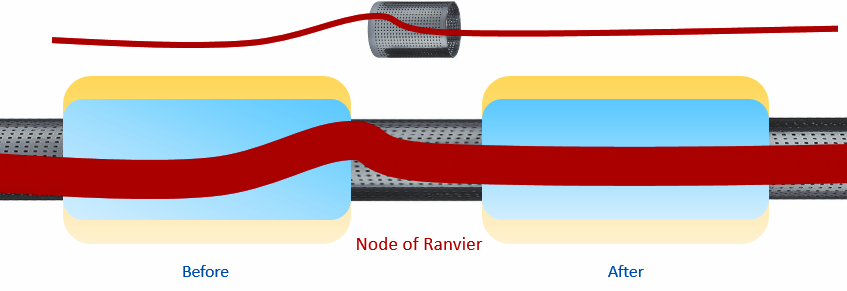 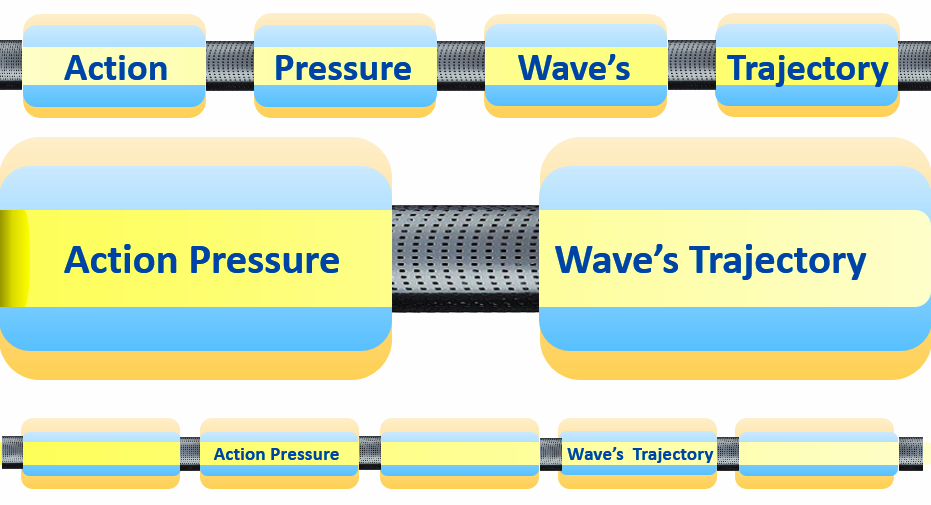 الشَّكل (4)
الوظيفةُ الثَّانيةُ: ضبطُ مسارِ الموجةِ العاملةِThe Function (2):To Control the Action Pressure Wave's Trajectory

لمشاهدةِ فيلمٍ قصير يشرحُ تفصيلاً فعلَ عقدةِ رانفيه في ضبطِ مسارِ الموجاتِ العاملةِّ، انقرْ على هذا الرَّابط:

الشَّكل A: تعملُ عقدةُ رانفييه على تصحيحِ انحرافاتِ المسارِ في حالِ وقعتْ.
فيعودُ مسارُ موجةِ ضغطِ العملِ مُجبراً إلى حيثُ يجبُ أنْ يكونَ في مركزِ اللِّيفِ العصبيِّ.

الشَّكل B: تماماً كأعمدةِ الجسورِ الـ Pillars، تعملُ عقدُ رانفييه مجتمعةً على
تعليقِ مسارِ الموجةِ العاملةِ في مركزِ اللِّيفِ العصبيِّ. عقدُ رانفييه هيَ الدَّعائمُ والرَّوافعُ لمسارِ الموجةِ، بحيثُ يبدو هذا الأخيرُ وكأنَّهُ أنبوبٌ يسبحُ في مركزِ أنبوبٍ آخر. 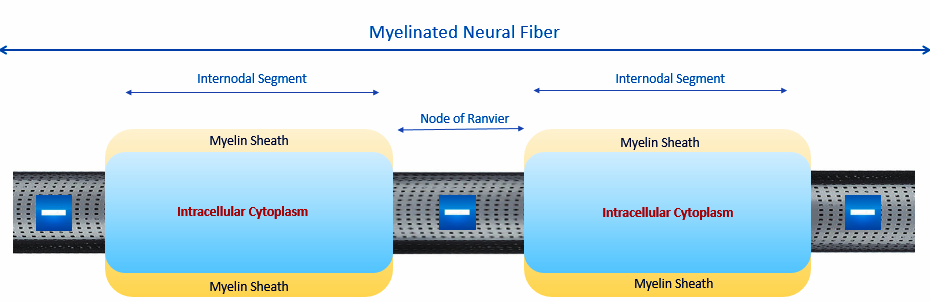 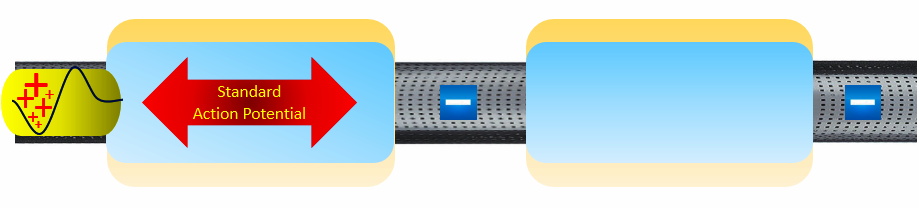 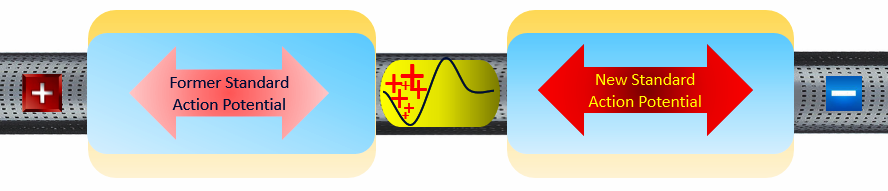 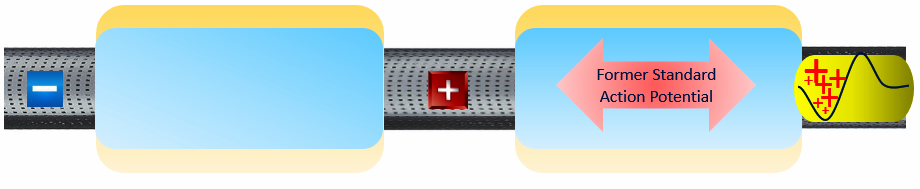 الشَّكل (5) 
الوظيفةُ الثّالثةُ: بناءُ كمونِ العملِ القياسيِّ & تيَّارِه الكهربائيِّ القياسيِّ
The Function (3): The Regeneration of the Standard Action Potential
& the Standard Electrical Current

لمشاهدةِ فلمٍ قصير يشرحُ تفصيلاً وظيفةَ عقدةِ رانفييه في توليدِ كمون العملِ القياسيِّ، انقرْ على هذا الرَّابط:
متى وصلتْ موجةُ الضَّغطِ العاملةُ عقدةَ رانفييه،
باشرَ الضَّغطُ السَّالبُ لذيلِ الموجةِ فعلَه في فتحِ بوَّاباتِ أقنيةِ شاردةِ الصُّوديومِ،
وتالياً في استدعاءِ شاردةِ الصُّوديوم إلى الدَّاخلِ الخلويِّ.
يشحنُ تراكمُ شواردِ الصُّوديوم الدَّاخلَ الحلويَّ لعقدةِ رانفييه بقطبيَّةٍ موجبةٍ. القطبيَّةُ الموجبةُ الوليدةُ حديثاً ستقابلُ قطبيَّةً سالبةً مقيمةً أبداً.
فالدَّاخلُ الخلويُّ هوَ سالبُ القطبيَّةِ غريزيَّاً بسببِ قطبيَّةِ البروتيناتِ البلازميَّة أساساً.
مهما يكنْ مِنْ أمرٍ، قطبيَّةٌ موجبةٌ تقابلُ قطبيَّةً سالبةً هوَ كلُّ ما يلزمُ لولادةِ كمونِ العملِ القياسيِّ،
وتالياً لانفراغِ التَّيَّارِ الكهربائيِّ القياسيِّ خاصَّتِه. 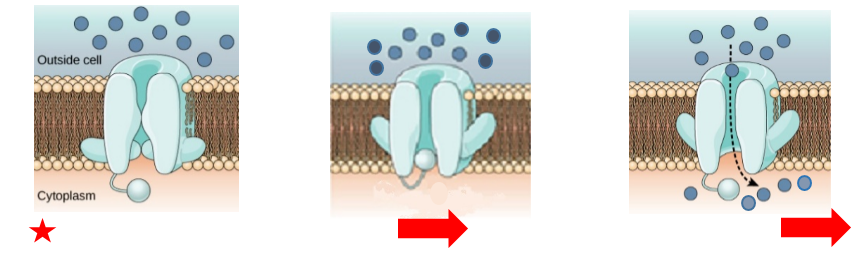 الشَّكل (6)
الأقنيةُ ذواتُ الأبوابِ العاملةِ بفرقِ الضَّغطِ
The Pressure Gated Na+ Channels
الشَّكل (A) التَّشريحُ الوصفيُّ: البوَّابةُ معقَّدٌ بروتينيُّ الـ Polypeptide، ينتأُ داخلَ لمعةِ اللِّيفِ العصبيِّ في البلاسما
الـ Cytoplasm، ويتمفصلُ معَ الجدارِ الأقربِ لجهةِ النَّقلِ العصبيِّ، أيْ معَ الجدارِ الأقربِ إلى جسمِ العصبون (النَّجمةُ الحمراءُ) في العصبوناتِ الحركيَّةِ الـ Motor Neurons.
تتواجدُ شواردُ الصُّوديوم Na+  بكثافةٍ في الحيِّزِ خارجِ الخليَّةِ الـ Outside Cell (الكراتُ الزَّرقاءُ).في حالةِ الرَّاحةِ الوظيفيَّةِ،
أفترضُ قيامَ ضغطِ الرَّاحةِ بإغلاقِ البوَّاباتِ منعاً لتسرُّبِ عناصرِ البلاسما عبرَ قنواتِ العبور.

الشَّكل (B): أثناءَ عمليَّةِ النَّقلِ العصبيِّ، وحينَ وصولِ جبهةِ موجةِ ضغطِ العملِ (السَّهمُ الأحمرُ) إلى مستوى القناةِ، تنحنيَ البوَّابةُ باتِّجاهِ الجدارِ تحتَ تأثيرِ قيمةِ الضَّغطِ المرتفعةِ لجبهةِ موجةِ العملِ مغلقةً بذلكَ قناةَ العبورِ.
الشَّكلُ (C): وبعدَ تجاوزِ جبهةِ الموجةِ للبوَّابةِ، يعملُ الضَّغطُ سالبُ القيمةِ المتذيِّلُ لموجةِ الضَّغطِ على شفطِ البوَّابةِ نحوَ الدَّاخلِ الخلويِّ، ومِنْ ثمَّ على فتح قناةِ العبور. كما يعملُ الضَّغطُ السَّلبيُّ ذاتُه على تدفُّقِ شاردةِ الصُّوديوم Na+  إلى الدَّاخلِ (السَّهمُ الأسودُ النِّقطيُّ) مُعلنةً ولادةَ القطبيَّةِ الموجبةِ لكمونِ العملِ في المنطقةِ.تصنيعُ إبهام اليد باستخدام الإصبع الثَّانيةِ للقدم 
Thumb Reconstruction Using Microvascular Second Toe to Thumb Transferأذيَّاتُ العصبونِ المُحرِّكِ العلويِّ، الفيزيولوجيا المرضيَّةُ للأعراضِ والعلاماتِ السَّريريَّةِ
Upper Motor Neuron Injuries, Pathophysiology of Symptomatologyفي الأذيَّاتِ الرَّضِّيَّةِ للنُّخاعِ الشَّوكيِّ، خبايا الكيسِ السُّحائيِّ.. كثيرُها طيِّعٌ وقليلُها عصيٌّ على الإصلاحِ الجراحيِّ Surgical Treatments of Traumatic Injuries of the Spineمقاربةُ العصبِ الوركيِّ جراحيَّاً في النَّاحيةِ الإليويَّة..  المدخلُ عبرَ أليافِ العضلةِ الإليويَّةِ العظمى مقابلَ المدخلِ التَّقليديِّ Trans- Gluteal Approach of Sciatic Nerve vs. The Traditional Approachesالنقل العصبيّ، بين مفهوم قاصر وجديد حاضر
The Neural Conduction.. Personal View vs. International Viewفي النقل العصبي، موجاتُ الضَّغطِ العاملة Action Pressure Wavesفي النقل العصبي، كموناتُ العمل Action Potentialsوظيفةُ كموناتِ العمل والتيَّاراتِ الكهربائيَّةِ العاملةفي النقل العصبي، التيَّاراتُ الكهربائية العاملة Action Electrical Currents الأطوارُ الثَّلاثةُ للنقل العصبيِّالمستقبلات الحسيّة، عبقريّة الخلق وجمال المخلوقالنقل في المشابك العصبيّة The Neural Conduction in the Synapsesعقدة رانفييه، ضابطة الإيقاع The Node of Ranvier, The Equalizerوظائفُ عقدةِ رانفيه The Functions of Node of Ranvierوظائفُ عقدةِ رانفيه، الوظيفةُ الأولى في ضبطِ معايير الموجةِ العاملةِوظائفُ عقدةِ رانفيه، الوظيفةُ الثَّانية في ضبطِ مسار الموجةِ العاملةِوظائفُ عقدةِ رانفيه، الوظيفةُ الثَّالثةُ في توليدِ كموناتِ العملفي فقهِ الأعصابِ، الألم أولاً The Pain is Firstفي فقهِ الأعصابِ، الشَّكلُ الضَّرورة The Philosophy of Formتخطيطُ الأعصاب الكهربائيُّ، بينَ الحقيقيّ والمَوهومالصدمة النخاعيّة (مفهوم جديد) The Spinal Shock (Innovated Conception)أذيّات النخاع الشوكيّ، الأعراض والعلامات السريريّة، بحثٌ في آليات الحدوث The Spinal Injury, The Symptomatologyالرّمع Clonusاشتدادُ المنعكس الشوكي Hyperactive Hyperreflexiaاتِّساعُ باحةِ المنعكس الشوكي الاشتدادي Extended Reflex Sectorالاستجابة ثنائية الجانب للمنعكس الشوكي الاشتدادي Bilateral Responsesالاستجابةُ الحركيَّةُ العديدة للمنعكس الشوكي Multiple Motor Responsesالتنكّس الفاليري، يهاجم المحاور العصبيّة الحركيّة للعصب المحيطي.. ويعفّ عن محاوره الحسّيّة
Wallerian Degeneration, Attacks the Motor Axons of Injured Nerve and Conserves its Sensory Axonsالتَّنكُّسُ الفاليري، رؤيةٌ جديدةٌ Wallerian Degeneration (Innovated View)التَّجدُّدُ العصبيُّ، رؤيةٌ جديدةٌ Neural Regeneration (Innovated View)المنعكساتُ الشوكيَّةُ، المفاهيمُ القديمة Spinal Reflexes, Ancient Conceptionsالمنعكساتُ الشَّوكيَّةُ، تحديثُ المفاهيم Spinal Reflexes, Innovated Conceptionخُلقتِ المرأةُ من ضلع الرّجل، رائعةُ الإيحاء الفلسفيّ والمجازِ العلميّالمرأةُ تقرِّرُ جنسَ وليدها، والرّجل يدّعي!الرُّوحُ والنَّفسُ.. عَطيَّةُ خالقٍ وصَنيعةُ مخلوقٍخلقُ السَّماواتِ والأرضِ أكبرُ من خلقِ النَّاس.. في المرامي والدَلالاتتُفَّاحة آدم وضِلعُ آدمَ، وجهان لصورةِ الإنسان. حــــــــــوَّاءُ.. هذهسفينةُ نوح، طوق نجاة لا معراجَ خلاصالمصباح الكهربائي، بين التَّجريدِ والتَّنفيذ رحلة ألفِ عامهكذا تكلّم ابراهيمُ الخليل فقهُ الحضاراتِ، بين قوَّةِ الفكرِ وفكرِ القوَّةِالعِدَّةُ وعِلَّةُ الاختلاف بين مُطلَّقةٍ وأرملةٍ ذواتَي عفافتعدُّدُ الزَّوجاتِ وملكُ اليمين.. المنسوخُ الآجلُالثَّقبُ الأسودُ، وفرضيَّةُ النَّجمِ السَّاقطِجُسيمُ بار، مفتاحُ أحجيَّةِ الخلقِ صبيٌّ أم بنتٌ، الأمُّ تُقرِّرُ!القدمُ الهابطة، حالةٌ سريريَّةٌخلقُ حوَّاءَ من ضلعِ آدمَ، حقيقةٌ أم أسطورةٌ؟شللُ الضَّفيرةِ العضديَّةِ الولاديُّ Obstetrical Brachial Plexus Palsyالأذيَّاتُ الرَّضَّيَّةُ للأعصابِ المحيطيَّةِ (1) التَّشريحُ الوصفيُّ والوظيفيُّالأذيَّاتُ الرَّضَّيَّةُ للأعصابِ المحيطيَّةِ (2) تقييمُ الأذيَّةِ العصبيَّةِالأذيَّاتُ الرَّضَّيَّةُ للأعصابِ المحيطيَّةِ (3) التَّدبيرُ والإصلاحُ الجراحيُّالأذيَّاتُ الرَّضَّيَّةُ للأعصابِ المحيطيَّةِ (4) تصنيفُ الأذيَّةِ العصبيَّةِقوسُ العضلةِ الكابَّةِ المُدوَّرةِ Pronator Teres Muscle Arcadeشبيهُ رباطِ Struthers... Struthers- like Ligamentعمليَّاتُ النَّقلِ الوتريِّ في تدبير شللِ العصبِ الكعبريِّ Tendon Transfers for Radial Palsyمن يُقرِّرُ جنسَ الوليد (مُختصرٌ)ثالوثُ الذَّكاءِ.. زادُ مسافرٍ! الذَّكاءُ الفطريُّ، الإنسانيُّ، والاصطناعيُّ.. بحثٌ في الصِّفاتِ والمآلاتِالمعادلاتُ الصِّفريَّةُ.. الحداثةُ، مالها وما عليهامتلازمة العصب بين العظام الخلفي Posterior Interosseous Nerve Syndrome المُنعكسِ الشَّوكيُّ، فيزيولوجيا جديدةٌ Spinal Reflex, Innovated Physiology المُنعكسِ الشَّوكيُّ الاشتداديُّ، في الفيزيولوجيا المرضيَّة Hyperreflex, Innovated Pathophysiology المُنعكسِ الشَّوكيُّ الاشتداديُّ (1)، الفيزيولوجيا المرضيَّة لقوَّةِ المنعكس Hyperreflexia, Pathophysiology of Hyperactive Hyperreflex المُنعكسِ الشَّوكيُّ الاشتداديُّ (2)، الفيزيولوجيا المرضيَّة للاستجابةِ ثنائيَّةِ الجانبِ للمنعكس Hyperreflexia, Pathophysiology of Bilateral- Response Hyperreflexالمُنعكسُ الشَّوكيُّ الاشتداديُّ (3)، الفيزيولوجيا المرضيَّةُ لاتِّساعِ ساحةِ العمل Extended Hyperreflex, Pathophysiologyالمُنعكسُ الشَّوكيُّ الاشتداديُّ (4)، الفيزيولوجيا المرضيَّةُ للمنعكسِ عديدِ الإستجابةِ الحركيَّةِ Hyperreflexia, Pathophysiology of Multi-Response hyperreflexالرَّمع (1)، الفرضيَّةُ الأولى في الفيزيولوجيا المرضيَّةِالرَّمع (2)، الفرضيَّةُ الثَّانية في الفيزيولوجيا المرضيَّةِخلقُ آدمَ وخلقُ حوَّاءَ، ومن ضلعِه كانت حوَّاءُ Adam & Eve, Adam's Ribجسيمُ بار، الشَّاهدُ والبصيرةُ Barr Body, The Witnessجدليَّةُ المعنى واللَّامعنىالتَّدبيرُ الجراحيُّ لليدِ المخلبيَّة Surgical Treatment of Claw Hand (Brand Operation)الانقسامُ الخلويُّ المُتساوي الـ Mitosisالمادَّةُ الصِّبغيَّة، الصِّبغيُّ، الجسمُ الصِّبغيُّ الـ Chromatin, Chromatid, Chromosomeالمُتمِّماتُ الغذائيَّةُ الـ Nutritional Supplements، هل هي حقَّاً مفيدةٌ لأجسامنا؟الانقسام الخلويُّ المُنصِّف الـ Meiosisفيتامين د Vitamin D، ضمانةُ الشَّبابِ الدَّائمفيتامين ب6 Vitamin B6، قليلُهُ مفيدٌ.. وكثيرُهُ ضارٌّ جدَّاًوَالمهنةُ.. شهيدٌ، من قصصِ البطولةِ والفداءالثَّقبُ الأسودُ والنَّجمُ الَّذي هوىخلقُ السَّماواتِ والأرضِ، فرضيَّةُ الكونِ السَّديميِّ المُتَّصلِالجواري الكُنَّسُ الـ Circulating Sweepersعندما ينفصِمُ المجتمعُ.. لمن تتجمَّلين هيفاءُ؟التَّصنيعُ الذَّاتي لمفصلِ المرفقِ Elbow Auto- Arthroplastyالطُّوفانُ الأخيرُ، طوفانُ بلا سفينةِكَشْفُ المَستُورِ.. مَعَ الاسمِ تَكونُ البِدَايةُ، فتَكونُ الهَويَّةُ خَاتِمةَ الحِكايةِمُجتمعُ الإنسان! اجتماعُ فطرة، أمِ اجتماعُ ضرورة، أم اِجتماعُ مصلحةٍ؟عظمُ الصَّخرةِ الهوائيُّ Pneumatic Petrousخلعٌ ولاديٌّ ثُنائيُّ الجانبِ للعصبِ الزَّنديِّ Congenital Bilateral Ulnar Nerve Dislocationحقيقتان لا تقبلُ بهُنَّ حوَّاءُإنتاجُ البُويضاتِ غيرِ المُلقَّحات الـ Oocytogenesisإنتاجُ النِّطافِ الـ Spermatogenesisأمُّ البنات، حقيقةٌ هيَ أمْ هيَ محضُ تُرَّهات؟!أمُّ البنين! حقيقةٌ لطالما ظَننتُها من هفواتِ الأوَّلينغّلّبةُ البنات، حوَّاءُ هذهِ تلِدُ كثيرَ بناتٍ وقليلَ بنينغَلَبَةُ البنين، حوَّاءُ هذهِ تلِدُ كثيرَ بنينَ وقليلَ بناتولا أنفي عنها العدلَ أحياناً! حوَّاءُ هذه يكافئُ عديدُ بنيها عديدَ بُنيَّاتِهاالمغنيزيوم بانٍ للعظامِ! يدعمُ وظيفةَ الكالسيوم، ولا يطيقُ مشاركتَهلآدمَ فعلُ التَّمكين، ولحوَّاءَ حفظُ التَّكوين!هَذَيانُ المفاهيم (1): هَذَيانُ الاقتصادالمغنيزيوم (2)، معلوماتٌ لا غنى عنهامُعالجةُ تناذرِ العضلةِ الكمثريَّةِ بحقنِ الكورتيزون (مقاربةٌ شخصيَّةٌ)
Piriformis Muscle Injection (Personal Approach)مُعالجةُ تناذرِ العضلةِ الكمثريَّةِ بحقنِ الكورتيزون (مقاربةٌ شخصيَّةٌ)( عرضٌ موسَّعٌ)
Piriformis Muscle Injection (Personal Approach)فيروسُ كورونا المُستجدُّ.. من بعدِ السُّلوكِ، عينُهُ على الصِّفاتِهَذَيانُ المفاهيم (2): هَذَيانُ اللَّيلِ والنَّهاركادَتِ المَرأةُ أنْ تَلِدَ أخاهَا، قولٌ صَحيحٌ لكنْ بنكهَةٍ عَربيَّةمتلازمةُ التَّعبِ المزمن Fibromyalgiaطفلُ الأنبوبِ، ليسَ أفضلَ المُمكنِالحُروبُ العبثيَّةُ.. عَذابٌ دائمٌ أمْ اِمتحانٌ مُستدامٌ؟العَقلُ القيَّاسُ وَالعَقلُ المُجرِّدُ.. في القِياسِ قصُورٌ، وَفي التَّجريدِ وصُولٌالذِّئبُ المُنفردُ، حينَ يُصبحُ التَّوحُّدُ مَفازةً لا محضَ قَرارٍ!علاجُ الإصبع القافزة الـ Trigger Finger بحقنِ الكورتيزون موضعيَّاًوحشُ فرانكنشتاين الجديدُ.. القديمُ نكبَ الأرضَ وما يزالُ، وأمَّا الجديدُ فمنكوبُهُ أنتَ أساساً أيُّها الإنسان!اليدُ المخلبيَّةُ، الإصلاحُ الجراحيُّ (عمليَّةُ براند) Claw Hand (Brand Operation)سعاةُ بريدٍ حقيقيُّون.. لا هواةُ ترحالٍ وهجرةٍ فيروسُ كورُونَا المُستَجِدُّ (كوفيد -19): منْ بَعدِ السُّلوكِ، عَينُهُ عَلى الصِّفاتِعلامة هوفمان Hoffman Signالأُسْطورَةُ الحَقِيقَةُ الهَرِمَةُ.. شمشونُ الحكايةُ، وسيزيفُ الإنسانُالتَّنكُّسُ الفاليري التَّالي للأذيَّةِ العصبيَّةِ، وعمليَّةُ التَّجدُّدِ العصبيِّالتَّصلُّبُ اللُّويحيُّ المُتعدِّدُ: العلاقةُ السَّببيَّةُ، بين التَّيَّارِ الغلفانيِّ والتَّصلُّبِ اللُّويحيِّ المُتعدِّد؟الورمُ الوعائيُّ في الكبدِ: الاستئصالُ الجراحيُّ الإسعافيُّ لورمٍ وعائيٍّ كبديٍّ عرطلٍ بسببِ نزفٍ داخلَ كتلةِ الورممُتلازمةُ العضلةِ الكابَّةِ المدوَّرة Pronator Teres Muscle Syndromeأذيَّاتُ ذيلِ الفرسِ الرَّضِّيَّةُ، مقاربةٌ جراحيَّةٌ جديدةٌ
Traumatic Injuries of Cauda Equina, New Surgical Approach الشَّللُ الرُّباعيُّ.. موجباتُ وأهدافُ العلاجِ الجراحيِّ.. التَّطوُّراتُ التَّاليةُ للجراحة- مقارنةٌ سريريَّةٌ وشعاعيَّةٌتضاعفُ اليدِ والزِّندِ Ulnar Dimelia or Mirror Handمُتلازمةُ نفقِ الرِّسغِ تنهي التزامَها بقطعٍ تامٍّ للعصبِ المتوسِّطورمُ شوان في العصبِ الظَّنبوبيِّ الـ Tibial Nerve Schwannomaورمُ شوان أمامَ العجُز    Presacral Schwannomaميلانوما جلديَّةٌ خبيثةٌ Malignant Melanomaضمورُ إليةِ اليدِ بالجهتين، غيابٌ خلقيٌّ معزولٌ ثنائيُّ الجانب Congenital Thenar Hypoplasiaمُتلازمةُ الرَّأسِ الطَّويلِ للعضلةِ ذاتِ الرَّأسين الفخذيَّةِ The Syndrome of the Long Head of Biceps Femorisمرضيَّاتُ الوترِ البعيدِ للعضلةِ ثنائيَّةِ الرُّؤوسِ العضديَّةِ Pathologies of Distal Tendon of Biceps Brachii Muscleحثلٌ ودِّيٌّ انعكاسيٌّ Algodystrophy Syndrome تميَّزَ بظهورِ حلقةٍ جلديَّةٍ خانقةٍ عندَ الحدودِ القريبةِ للوذمةِ الجلديَّةِتصنيعُ الفكِّ السُّفليِّ باستخدامِ الشَّريحةِ الشَّظويَّةِ الحُرَّةMandible Reconstruction Using Free Fibula Flapانسدادُ الشَّريانِ الكعبريِّ الحادِّ غيرِ الرَّضِّيِّ (داءُ بيرغر)إصابةٌ سِلِّيَّةٌ معزولةٌ في العقدِ اللَّمفيَّةِ الإبطيَّةِ Isolated Axillary Tuberculous Lymphadenitisالشَّريحةُ الشَّظويَّةُ المُوعَّاةُ في تعويضِ الضَّياعاتِ العظميَّةِ المُختلطةِ بذاتِ العظمِ والنَّقيِّ 
Free Fibula Flap for Bone Lost Complicated with Recalcitrant Osteomyelitis الشَّريحةُ الحُرَّةُ جانبُ الكتفِ في تعويضِ ضَياعٍ جلديٍّ هامٍّ في السَّاعدِالأذيَّاتُ الرَّضيَّةُ للضَّفيرةِ العضديَّةِ Injuries of Brachial Plexus أذيَّةُ أوتارِ الكفَّةِ المُدوِّرةِ Rotator Cuff Injuryكيسةُ القناةِ الجامعةِ Choledochal Cystآفاتُ الثَّدي ما حولَ سنِّ اليأسِ.. نحوَ مُقاربةٍ أكثرَ حزماً Peri- Menopause Breast Problemsتقييمُ آفاتِ الثَّدي الشَّائعةِ Evaluation of Breast Problemsآفاتُ الثَّدي ما حولَ سنِّ اليأسِ.. نحوَ مُقاربةٍ أكثرَ حسماً Peri- Menopause Breast Problemsتدبيرُ آلامِ الكتفِ: الحقنُ تحتَ الأخرمِ Subacromial Injectionمجمعُ البحرينِ.. برزخٌ ما بينَ حَياتينما بعدَ الموتِ وما قبلَ المَساقِ.. فإمَّا مَسخٌ.. وإمَّا انعتاقٌ!تدبيرُ التهابِ اللُّفافةِ الأخمصيَّةِ المُزمنِ بحقنُ الكورتيزون Plantar Fasciitis, Cortisone Injectionحقن الكيسةِ المصليَّةِ الصَّدريَّةِ- لوحِ الكتفِ بالكورتيزون 
Scapulo-Thoracic Bursitis, Cortisone Injectionفيتامين ب 12.. مُختصرٌ مُفيدٌ Vitamin B12الورمُ العظميُّ العظمانيُّ (العظمومُ العظمانيُّ) Osteoid Osteoma(1) قصرُ أمشاطِ اليدِ: Brachymetacarpia قصرٌ ثنائيُّ الجانبِ ومتناظرٌ للأصابعِ الثلاثةِ الزِّنديَّةِ(2) قصرُ أمشاطِ اليدِ: Brachymetacarpia قصرٌ ثنائيُّ الجانبِ ومتناظرٌ للأصابعِ الثلاثةِ الزِّنديَّةِالكتفُ المُتجمِّدة، حقنُ الكورتيزون داخلَ مفصلِ الكتف Frozen Shoulder, Intraarticular Cortisone Injectionمرفق التنس، حقن الكورتيزون Tennis Elbow, Cortisone injectionألمُ المفصلِ العجزيِّ الحرقفيّ: حقنُ الكورتيزون Sacro-Iliac Joint Pain, Cortisone Injectionاستئصالُ الكيسةِ المعصميَّةِ، السَّهلُ المُمتَنِعِ Ganglion Cyst Removal (Ganglionectomy)التَّشريحُ الجراحيُّ للعصبِ المُتوسِّطِ في السَّاعدِ Median Nerve Surgical Anatomyما قولُ العلمِ في اختلافِ العدَّةِ ما بينَ المُطلَّقةِ والأرملة؟عمليَّةُ النَّقلِ الوتريِّ لاستعادةِ حركةِ الكتفِ Tendon Transfer to Restore Shoulder Movementبفضلكِ آدمُ! استمرَّ هذا الإنسانُ.. تمكَّنَ.. تكيَّفَ.. وكانَ عروقاً متباينةًالمِبيضانِ في رِكنٍ مَكينٍ.. والخِصيتانِ في كِيسٍ مَهينٍ
بحثٌ في الأسبابِ.. بحثٌ في وظيفةِ الشَّكلِتدبيرُ آلامِ الرَّقبةِ (1) استعادةُ الانحناءِ الرَّقبيِّ الطَّبيعيِّ (القعسُ الرَّقبيُّ) Neck Pain Treatment
Restoring Cervical Lordosisنقلُ قِطعةٍ منَ العضلةِ الرَّشيقةِ لاستعادةِ الابتسامةِ بعدَ شلل الوجهِ Segmental Gracilis Muscle Transfer for Smileأذيَّةُ الأعصابِ المحيطيَّةِ: معلوماتٌ لا غنى عنها لكلِّ العاملينَ عليها peripheral nerves injurieتدرُّنُ الفقراتِ.. خراجُ بوت Spine TB.. Pott's Diseaseالأطوارُ الثَّلاثةُ للنَّقلِ العصبيِّ.. رؤيةٌ جديدةٌأرجوزةُ الأزَلِقالَ الإمامُ.. كمْ هوَ جميلٌ فيكمُ الصَّمتُ يا بشرُصِناعةُ اللَّاوَعِيأَزمةُ مُثقَّفٍ.. أَضاعَ الهويَّةَ تحتَ مَركومٍ من مَقروءٍ ومَسموعٍتُفَّاحةُ آدمَ وضِلعُ آدمَ.. وَجهان لصورةِ الإنسان